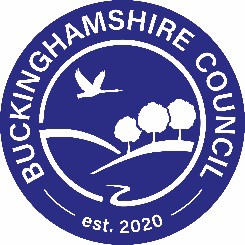 PLEASE COMPLETE USING BLACK INK OR TYPE.Are you subject to any conditions or prohibitions placed on you by the Teaching Regulation Agency?	*Yes/NoIf Yes, please give full details  	INSERVICE TRAININGGive details of the most recent, relevant courses attended and indicate any awards earned.1st RefereeIf this is your current employer, please confirm if we can contact before interview Y/N2nd RefereeAdditional InformationApplications should be sent directly to the recruiting school, unless otherwise stated in the advert. You can find the appropriate email/postal address under the relevant entry in the Buckinghamshire Council Schools Directory on https://services.buckscc.gov.uk/school-admissions/schoolsIf you have not been contacted within 3 weeks of the closing date, you must assume that your application has, on this occasion, been unsuccessful. Please complete the recruitment monitoring form. Application form updated February 2022Buckinghamshire Council is committed to equality of opportunity for all.The information you give is confidential and is used for monitoring purposes only.“Office information – once completed this monitoring form must be detached from the application before submission for shortlisting”APPLICATION FOR THE POST OF:SERVICE/SCHOOL:JOB REF. NUMBER:	(whereavailable)SURNAME:’ TITLE:FORENAME(S):Please give details of any previous surnames:ADDRESS FOR CORRESPONDENCE:POSTCODE:E-MAIL ADDRESS:TELEPHONE NUMBERS HOME:WORK:May we contact you at work?	Yes/NoMOBILE:NATIONAL INSURANCE NUMBER:EMPLOYMENT HISTORYPRESENT OR MOST RECENT EMPLOYMENTName & address of employer:Nature of business:Job title and summary of main duties:Are you still currently employed by this organisation?:Date and reasons for leaving (If applicable):Grade and details of allowance: Salary Scale and Current Salary:Notice required:Date of appointment:	/ /PREVIOUS NON-TEACHING EMPLOYMENTPlease summarise your employment history since leaving full-time education, paid or unpaid, or working in a voluntary organisation or agency, full or part-time. Start with the most recent. Please continue on a separate sheet if necessary.Employer’s name and addressFrom month / yearTo month / yearJob title and summary of main dutiesReasons for leavingPlease describe the reason and duration of anyperiod(s) longer than 1 month when you have not been in employment since leaving full-time education.Teaching ExperienceDo you hold Qualified Teacher Status?	*Yes/No	If yes, please give date of award  	If you are a Newly Qualified Teacher please complete Section A, detailing any teaching experience gained through teaching placements.If you are a Qualified Teacher, please complete Section B only.Section A: For Newly Qualified Teaching staffSchool NamePrimary/Secondary/SpecialAge of children taughtDatesFrom	ToSection B: For Qualified Teaching staff onlyName of school or collegeType of school or collegeNumber on rollFull or part timeQual or unqualSalary scaleExact start dateExact end dateAre you registered with the TRA?Yes/No*TRN Reference Number:Mandatory field/please complete if appropriateDate Issued:Mandatory field/please complete if appropriate/	/Date of Satisfactory Completion of Induction:/	/Name of confirming Authority of induction period:Support of applicationPlease attach a letter of application giving any further details of experience that may be relevant to this post. Make sure you read the job description and person specification and refer to it throughout.Qualifications and trainingEDUCATIONAL AND ACADEMIC QUALIFICATIONS (Secondary, Further/Higher or work based)Please give details of your education with examination dates, results and qualifications obtained. Please include any training and membership of professional bodies, relevant to the application. (Please continue on a separate sheet if necessary) Evidence of qualifications may be requested.Examination course with datesFromToResult/Qualification gainedCourse TitleProviderDurationDatesReferencesGive details of two people who have knowledge of you in a working / educational environment, paid or unpaid. The first reference should be your present or most recent employer. If you are a student give appropriate school or college referees. References must cover a 5 year consecutive period. It is the normal practice for references to be obtained before any formal interview.If you were known to either of your referees by another name please give details:Name:Position:Address:Tel:Email:In what capacity does the above know you?Name:Position:Address:Tel:Email:In what capacity does the above know you?If you were known to either of your referees by another name, please give details:1. To comply with Asylum and Immigration legislation you will be required to provide proof of your right to work in the UK.  Please confirm that you will provide that proof as part of any selection process.Yes/No2. Under the Working Time Directive, you should not work more than 48 hours a week. Do you plan to undertake work for other employers, which would cause a breach of these regulations?Yes/NoIf so, please give details:3. Do you hold a full current driving licence?Yes/NoAre you able to travel to different locations across the County?Have you ever been subject to any disciplinary action by your employer or professional body?If YES, please give detailsYes/No Yes/No6. Are you a relative or partner of any County Councillor, employee of this authority and/or school governor?Yes/NoIf YES, Please state name of person and relationship:7. If you have a disability please let us know of any special arrangements you may need to make if you are shortlisted for interview:8. Where did you see the advertisement for this post? Please circle or delete as appropriate:BC job website - BC social media - TES - School website - Careers fair - other websiteDeclarationI agree that any offer of employment with Buckinghamshire Council is subject to satisfactory evidence of the right to work in the UK, satisfactory references, DBS check and other pre-employment vetting checks. In accordance with the Data Protection Act (2018), Buckinghamshire Council will hold and use my personal information about me for personnel reasons and to enable the organisation to keep in touch with me. This information will be stored in both manual and/or computer form. I understand that my data will be used in connection with recruitment and may be passed to non-BC employees, such as School Governors, Consultants and referees in connection with my application for a role. If unsuccessful, information will be held in line with our retention standards.This Authority is under a duty to protect the public funds it administers, and to this end may use the information you have provided on this form for the prevention and detection of fraud. It may also share this information with other bodies responsible for auditing or administering public funds for these purposes.For further information, see our Privacy Policy.I confirm that the information given in this application and any attachments is factually correct and complete and I understand that any false information may, in the event of employment, result in dismissal or disciplinary action by the Council.Signed:Date:	/ /Recruitment MonitoringApplication for the post of:Job reference no:Full name:I identify my gender as (please select as appropriate)Male/Female/Trans/Prefer not to sayDate of birth: dd/mm/yyyyDo you consider yourself to have a long term disability, or physical or mental impairment?	Yes/No/Not answeredIf yes, please specify details?We implement the Guaranteed Interview Scheme for Disabled People. This means we will guarantee to interview all applicants with disabilities who meet the essential criteria for a vacant post. You can choose to take part in the guaranteed interview scheme by indicating that you have a disability and the manager who is recruiting you will be advised accordingly. If you do not wish the recruiting manager to know that you have a disability, (and therefore do not wish to take part in the scheme) please indicate this on your application form.Do you wish to take part in this scheme?	Yes/NoIf you are currently employed by Buckinghamshire Council, please indicate that you are an internal applicant. Otherwise please choose external. Internal/ExternalPlease confirm your nationality (as stated in your passport): Which of the following best describes yourself:    Bisexual                               Gay man                              Gay woman/ lesbian            Heterosexual (straight)        Other                                   Prefer not to say               Please complete the next page ReligionThese categories of religion were used in the 2001 census.  We recognise however, that the specified categories may not be appropriate for everyone; if this is the case, please use the last box.Buddhist                 Christian                 Hindu                      Jewish                    Muslim                   Sikh                       No religion             Other                     Prefer not to say    How would you describe yourself?These categories of ethnic origin are recommended by the UK Equal Opportunities Commission as the most appropriate for the UK.  We recognise however that the specified categories may not be appropriate for everyone.  If this is the case, please use the last box.White British                                White Irish                                   White Other                                 White and Black Caribbean        White and Black African              White and Asian                          Gypsy or Irish Traveller               Mixed Other	                      Indian                                          Pakistani                                     Bangladeshi                                Asian Other                                 Black Caribbean                         Black African                              Black Other                                Chinese                                      Chinese Other                            Other Ethnic Group                    Prefer not to say                         